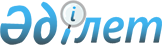 2016-2018 жылдарға арналған аудандық бюджет туралы
					
			Мерзімі біткен
			
			
		
					Оңтүстік Қазақстан облысы Түлкібас аудандық мәслихатының 2015 жылғы 23 желтоқсандағы № 45/1-05 шешімі. Оңтүстік Қазақстан облысының Әділет департаментінде 2015 жылғы 31 желтоқсанда № 3497 болып тіркелді. 2017 жылдың 1 қаңтарына дейін қолданыста болды      Қазақстан Республикасының 2008 жылғы 4 желтоқсандағы Бюджет кодексінің 75 бабының 2 тармағына, "Қазақстан Республикасындағы жергілікті мемлекеттік басқару және өзін-өзі басқару туралы" Қазақстан Республикасының 2001 жылғы 23 қаңтардағы Заңының 6 бабының 1 тармағының 1) тармақшасына және Оңтүстік Қазақстан облыстық мәслихатының 2015 жылғы 9 желтоқсандағы № 44/351-V "2016-2018 жылдарға арналған облыстық бюджет туралы" Нормативтік құқықтық актілерді мемлекеттік тіркеу тізілімінде № 3458 тіркелген шешіміне сәйкес, Түлкібас аудандық мәслихаты ШЕШІМ ҚАБЫЛДАДЫ:

      1. Түлкібас ауданының 2016-2018 жылдарға арналған аудан бюджеті 1, 2 және 3 қосымшаларға сәйкес, оның ішінде 2016 жылға мынадай көлемде бекiтiлсiн:

      1) кiрiстер – 11176330 мың теңге, оның iшiнде:

      салықтық түсiмдер – 1165805 мың теңге;

      салықтық емес түсiмдер – 11996 мың теңге;

      негiзгi капиталды сатудан түсетiн түсiмдер – 29833 мың теңге;

      трансферттер түсiмi – 9968696 мың теңге;

      2) шығындар – 12505596 мың теңге;

      3) таза бюджеттiк кредиттеу – 62344 мың теңге, оның ішінде:

      бюджеттік кредиттер – 79537 мың теңге;

      бюджеттік кредиттерді өтеу – 17193 мың теңге;

      4) қаржы активтерімен операциялар бойынша сальдо - 0, оның ішінде:

      қаржы активтерін сатып алу – 0;

      мемлекеттік қаржы активтерін сатудан түсетін түсімдер – 0;

      5) бюджет тапшылығы – -1391610 мың теңге;

      6) бюджет тапшылығын қаржыландыру – 1391610 мың теңге, оның ішінде:

      қарыздар түсімі – 79537 мың теңге;

      қарыздарды өтеу – 17193 мың теңге;

      бюджет қаражатының пайдаланылатын қалдықтары – 1329266 мың теңге.

      Ескерту. 1-тармақ жаңа редакцияда - Оңтүстік Қазақстан облысы Түлкібас аудандық мәслихатының 30.11.2016 № 7/1-06 шешімімен (01.01.2016 бастап қолданысқа енгізіледі).

      2. 2016 жылы жеке табыс салығы және әлеуметтік салық түсімдерінің жалпы сомасын бөлу нормативтері белгіленсін:

      аудандық бюджетке төлем көзінен салық салынатын табыстардан ұсталатын жеке табыс салығынан 62,7 пайыз;

      аудандық бюджетке төлем көзінен салық салынбайтын табыстардан ұсталатын жеке табыс салығы 100 пайыз;

      аудандық бюджетке төлем көзінен салық салынбайтын шетелдік азаматтар табыстарынан ұсталатын жеке табыс салығы 50 пайыз;

      аудандық бюджетке әлеуметтік салықтан 50 пайыз.

      Ескерту. 2-тармақ жаңа редакцияда - Оңтүстік Қазақстан облысы Түлкібас аудандық мәслихатының 30.11.2016 № 7/1-06 шешімімен (01.01.2016 бастап қолданысқа енгізіледі).

      3. 2016 жылы облыстық бюджеттен аудандық бюджетке берілетін субвенция мөлшерінің жалпы сомасы 4201656 мың теңге болып белгіленсін.

      4. Аудан әкімдігінің 2016 жылға арналған резервi 15000 мың теңге сомасында белгіленсін.

      5. Бюджеттік инвестициялық жобаларды (бағдарламаларды) іске асыруға және заңды тұлғалардың жарғылық қорын қалыптастыруға бағытталған бюджеттік бағдарламалар бөлінісінде 2016 жылға арналған аудандық бюджеттік даму бағдарламаларының тізбесі 4 қосымшаға сәйкес бекітілсін.

      6. 2016 жылға арналған жергілікті бюджеттің атқарылуы процесiнде секвестрлеуге жатпайтын жергілікті бюджеттiк бағдарламалардың тiзбесi 5 қосымшаға сәйкес бекiтiлсiн.

      7. 2016-2018 жылдарға арналған аудандық бюджеттен қаржыландырылатын әрбір ауылдық, поселкелік окруктердің бюджеттік бағдарламаларының тізбесі 6 қосымшаға сәйкес бекітілсін.

      8. 2016 жылға жергілікті өзін-өзі басқару органдарына берілетін трансферттердің аудандық маңызы бар қалалар, ауылдар, кенттер, ауылдық округтер арасында бөлінуі 7 қосымшаға сәйкес бекітілсін.

      9. 2015 жылғы 23 қарашадағы Қазақстан Республикасының Еңбек Кодексінің 139 бабының 9 тармағына сәйкес 2016 жылға азаматтық қызметшілер болып табылатын және ауылдық жерде аудандық бюджеттен қаржыландырылатын ұйымдарда жұмыс істейтін әлеуметтік қамсыздандыру, білім беру, мәдениет, спорт және ветеринария саласындағы мамандарға қызметтің осы түрлерімен қалалық жағдайда айналысатын азаматтық қызметшілердің айлықақыларымен және мөлшерлемелерімен салыстырғанда жиырма бес пайызға жоғарылатылған лауазымдық айлықақылары мен тарифтік мөлшерлемелер белгіленсін.

      10. Осы шешім 2016 жылдың 1 қаңтарынан бастап қолданысқа енгізіледі.

 Түлкібас ауданының 2016 жылға арналған аудандық бюджет      Ескерту. 1-қосымша жаңа редакцияда - Оңтүстік Қазақстан облысы Түлкібас аудандық мәслихатының 30.11.2016 № 7/1-06 шешімімен (01.01.2016 бастап қолданысқа енгізіледі).

 Түлкібас ауданының 2017 жылға арналған аудандық бюджет Түлкібас ауданының 2018 жылға арналған аудандық бюджет 2016 жылға арналған аудан бюджетінің даму бағдарламалар тізбесі 2016 жылға арналған жергілікті бюджеттің атқарылуы процесінде секвестрлеуге жатпайтын жергілікті бюджеттің бағдарламалардың тізбесі 2016-2018 жылдарға арналған аудандық бюджетте әрбір ауылдық, поселкелік округтердің бюджеттік бағдарламаларының тізбесі      Ескерту. 6-қосымша жаңа редакцияда - Оңтүстік Қазақстан облысы Түлкібас аудандық мәслихатының 30.11.2016 № 7/1-06 шешімімен (01.01.2016 бастап қолданысқа енгізіледі).

 Жергілікті өзін-өзі басқару органдарына берілетін трансферттердің аудандық маңызы бар қалалар, ауылдар, кенттер, ауылдық округтер арасында бөлінуі      Ескерту. 7-қосымша жаңа редакцияда - Оңтүстік Қазақстан облысы Түлкібас аудандық мәслихатының 30.11.2016 № 7/1-06 шешімімен (01.01.2016 бастап қолданысқа енгізіледі).


					© 2012. Қазақстан Республикасы Әділет министрлігінің «Қазақстан Республикасының Заңнама және құқықтық ақпарат институты» ШЖҚ РМК
				
      Аудандық мәслихат

      сессиясының төрағасы

Л.Ешенқұлова

      Аудандық мәслихат хатшысы

А.Сапаров
Түлкібас аудандық мәслихатының
2015 жылғы 23 желтоқсандағы № 45/1-05
шешіміне 1-қосымшаСанаты

Сыныбы

Ішкі сыныбы

Ішкі сыныбы

Атауы

Сомасы, мың теңге

1

1

1

1

2

3

1. Кірістер 

11 176 330 

1

Салықтық түсімдер

1 165 805 

01

Табыс салығы

470 313 

2

2

Жеке табыс салығы

470 313 

03

Әлеуметтiк салық

296 799 

1

1

Әлеуметтiк салық

296 799 

04

Меншiкке салынатын салықтар

337 038 

1

1

Мүлiкке салынатын салықтар

232 484 

3

3

Жер салығы

13 960 

4

4

Көлiк құралдарына салынатын салық

86 794 

5

5

Бірыңғай жер салығы

3 800 

05

Тауарларға, жұмыстарға және қызметтерге салынатын iшкi салықтар

46 455 

2

2

Акциздер

17 450 

3

3

Табиғи және басқа ресурстарды пайдаланғаны үшiн түсетiн түсiмдер

7 200 

4

4

Кәсiпкерлiк және кәсiби қызметтi жүргiзгенi үшiн алынатын алымдар

21 400 

5

5

Ойын бизнесіне салық

405 

08

Заңдық мәнді іс-әрекеттерді жасағаны және (немесе) оған уәкілеттігі бар мемлекеттік органдар немесе лауазымды адамдар құжаттар бергені үшін алынатын міндетті төлемдер

15 200 

1

1

Мемлекеттік баж

15 200 

2

Салықтық емес түсiмдер

11 996 

01

Мемлекеттік меншiктен түсетiн кірістер

3 665 

3

3

Мемлекеттік меншігіндегі акциялардың мемлекеттік пакетіне дивидендтер

429 

5

5

Мемлекет меншiгіндегі мүлікті жалға беруден түсетiн кірістер

3 200 

7

7

Мемлекеттік бюджеттен берілген кредиттер бойынша сыйақылар

20 

9

9

Мемлекет меншігінен түсетін басқа да кірістер

16 

04

Мемлекеттік бюджеттен қаржыландырылатын, сондай-ақ Қазақстан Республикасы Ұлттық Банкінің бюджетінен (шығыстар сметасынан) ұсталатын және қаржыландырылатын мемлекеттік мекемелер салатын айыппұлдар, өсімпұлдар, санкциялар, өндіріп алулар

635 

1

1

Мұнай секторы ұйымдарынан түсетін түсімдерді қоспағанда, мемлекеттік бюджеттен қаржыландырылатын, сондай-ақ Қазақстан Республикасы Ұлттық Банкінің бюджетінен (шығыстар сметасынан) ұсталатын және қаржыландырылатын мемлекеттік мекемелер салатын айыппұлдар, өсімпұлдар, санкциялар, өндіріп алулар

635 

06

Өзге де салықтық емес түсiмдер

7 696 

1

1

Өзге де салықтық емес түсiмдер

7 696 

3

Негізгі капиталды сатудан түсетін түсімдер

29 833 

01

Мемлекеттік мекемелерге бекітілген мемлекеттік мүлікті сату

1 174 

1

1

Мемлекеттік мекемелерге бекітілген мемлекеттік мүлікті сату

1 174 

03

Жердi және материалдық емес активтердi сату

28 659 

1

1

Жердi сату

28 659 

4

Трансферттердің түсімдері

9 968 696 

02

Мемлекеттік басқарудың жоғары тұрған органдарынан түсетін трансферттер

9 968 696 

2

2

Облыстық бюджеттен түсетін трансферттер

9 968 696 

Функционалдық топ

Функционалдық топ

Функционалдық топ

Функционалдық топ

Атауы

Сомасы, мың теңге 

Кіші функция

Кіші функция

Кіші функция

Кіші функция

Сомасы, мың теңге 

Бюджеттік бағдарламалардың әкiмшiсi

Бюджеттік бағдарламалардың әкiмшiсi

Бюджеттік бағдарламалардың әкiмшiсi

Сомасы, мың теңге 

Бағдарлама

Бағдарлама

Сомасы, мың теңге 

1

1

1

1

2

3

2. Шығындар

12 505 596 

01

Жалпы сипаттағы мемлекеттiк қызметтер 

800 540 

1

Мемлекеттiк басқарудың жалпы функцияларын орындайтын өкiлдi, атқарушы және басқа органдар

622 420 

112

Аудан (облыстық маңызы бар қала) мәслихатының аппараты

22 674 

001

Аудан (облыстық маңызы бар қала) мәслихатының қызметін қамтамасыз ету жөніндегі қызметтер

22 524 

003

Мемлекеттік органның күрделі шығыстары

150 

122

Аудан (облыстық маңызы бар қала) әкімінің аппараты

152 021 

001

Аудан (облыстық маңызы бар қала) әкімінің қызметін қамтамасыз ету жөніндегі қызметтер

124 951 

003

Мемлекеттік органның күрделі шығыстары

27 070 

123

Қаладағы аудан, аудандық маңызы бар қала, кент, ауыл, ауылдық округ әкімінің аппараты

447 725 

001

Қаладағы аудан, аудандық маңызы бар қаланың, кент, ауыл, ауылдық округ әкімінің қызметін қамтамасыз ету жөніндегі қызметтер

320 099 

022

Мемлекеттік органның күрделі шығыстары

1 700 

032

Ведомстволық бағыныстағы мемлекеттік мекемелерінің және ұйымдарының күрделі шығыстары

125 926 

2

Қаржылық қызмет

2 483 

459

Ауданның (облыстық маңызы бар қаланың) экономика және қаржы бөлімі

2 483 

003

Салық салу мақсатында мүлікті бағалауды жүргізу

2 483 

9

Жалпы сипаттағы өзге де мемлекеттiк қызметтер

175 637 

458

Ауданның (облыстық маңызы бар қаланың) тұрғын үй-коммуналдық шаруашылық, жолаушылар көлігі және автомобиль жолдары бөлімі

40 460 

001

Жергілікті деңгейде тұрғын үй-коммуналдық шаруашылығы, жолаушылар көлігі және автомобиль жолдары саласындағы мемлекеттік саясатты іске асыру жөніндегі қызметтер

40 310 

013

Мемлекеттік органның күрделі шығыстары

150 

459

Ауданның (облыстық маңызы бар қаланың) экономика және қаржы бөлімі

44 043 

001

Ауданның (облыстық маңызы бар қаланың) экономикалық саясатын қалыптастыру мен дамыту, мемлекеттік жоспарлау, бюджеттік атқару және коммуналдық меншігін басқару саласындағы мемлекеттік саясатты іске асыру жөніндегі қызметтер

43 497 

015

Мемлекеттік органның күрделі шығыстары

546 

472

Ауданның (облыстық маңызы бар қаланың) құрылыс, сәулет және қала құрылысы бөлімі

91 134 

040

Мемлекеттік органдардың объектілерін дамыту

91 134 

02

Қорғаныс

97 109 

1

Әскери мұқтаждар

14 892 

122

Аудан (облыстық маңызы бар қала) әкімінің аппараты

14 892 

005

Жалпыға бірдей әскери міндетті атқару шеңберіндегі іс-шаралар

14 892 

2

Төтенше жағдайлар жөнiндегi жұмыстарды ұйымдастыру

82 217 

122

Аудан (облыстық маңызы бар қала) әкімінің аппараты

82 217 

006

Аудан (облыстық маңызы бар қала) ауқымындағы төтенше жағдайлардың алдын алу және оларды жою

74 752 

007

Аудандық (қалалық) ауқымдағы дала өрттерінің, сондай-ақ мемлекеттік өртке қарсы қызмет органдары құрылмаған елдi мекендерде өрттердің алдын алу және оларды сөндіру жөніндегі іс-шаралар

7 465 

03

Қоғамдық тәртіп, қауіпсіздік, құқықтық, сот, қылмыстық-атқару қызметі

28 626 

9

Қоғамдық тәртіп және қауіпсіздік саласындағы басқа да қызметтер

28 626 

458

Ауданның (облыстық маңызы бар қаланың) тұрғын үй-коммуналдық шаруашылық, жолаушылар көлігі және автомобиль жолдары бөлімі

28 626 

021

Елдi мекендерде жол қозғалысы қауiпсiздiгін қамтамасыз ету

28 626 

04

Бiлiм беру

8 069 486 

1

Мектепке дейiнгi тәрбие және оқыту

1 498 292 

123

Қаладағы аудан, аудандық маңызы бар қала, кент, ауыл, ауылдық округ әкімінің аппараты

238 556 

041

Мектепке дейінгі білім беру ұйымдарында мемлекеттік білім беру тапсырысын іске асыруға

238 556 

464

Ауданның (облыстық маңызы бар қаланың) білім бөлімі

1 104 274 

040

Мектепке дейінгі білім беру ұйымдарында мемлекеттік білім беру тапсырысын іске асыруға

1 104 274 

472

Ауданның (облыстық маңызы бар қаланың) құрылыс, сәулет және қала құрылысы бөлімі

155 462 

037

Мектепке дейiнгi тәрбие және оқыту объектілерін салу және реконструкциялау

155 462 

2

Бастауыш, негізгі орта және жалпы орта білім беру

6 358 325 

123

Қаладағы аудан, аудандық маңызы бар қала, кент, ауыл, ауылдық округ әкімінің аппараты

1 847 

005

Ауылдық жерлерде балаларды мектепке дейін тегін алып баруды және кері алып келуді ұйымдастыру

1 847 

464

Ауданның (облыстық маңызы бар қаланың) білім бөлімі

5 428 121 

003

Жалпы білім беру

5 355 469 

006

Балаларға қосымша білім беру 

72 652 

472

Ауданның (облыстық маңызы бар қаланың) құрылыс, сәулет және қала құрылысы бөлімі

928 357 

022

Бастауыш, негізгі орта және жалпы орта білім беру объектілерін салу және реконструкциялау

928 357 

9

Бiлiм беру саласындағы өзге де қызметтер

212 869 

464

Ауданның (облыстық маңызы бар қаланың) білім бөлімі

212 869 

001

Жергілікті деңгейде білім беру саласындағы мемлекеттік саясатты іске асыру жөніндегі қызметтер

22 139 

005

Ауданның (облыстық маңызы бар қаланың) мемлекеттік білім беру мекемелер үшін оқулықтар мен оқу-әдiстемелiк кешендерді сатып алу және жеткізу

46972 

012

Мемлекеттік органның күрделі шығыстары

150 

015

Жетім баланы (жетім балаларды) және ата-аналарының қамқорынсыз қалған баланы (балаларды) күтіп-ұстауға қамқоршыларға (қорғаншыларға) ай сайынға ақшалай қаражат төлемі

21 434 

022

Жетім баланы (жетім балаларды) және ата-анасының қамқорлығынсыз қалған баланы (балаларды) асырап алғаны үшін Қазақстан азаматтарына біржолғы ақша қаражатын төлеуге арналған төлемдер

2 386 

029

Балалар мен жасөспірімдердің психикалық денсаулығын зерттеу және халыққа психологиялық-медициналық-педагогикалық консультациялық көмек көрсету

7 146 

067

Ведомстволық бағыныстағы мемлекеттік мекемелерінің және ұйымдарының күрделі шығыстары

112642 

05

Денсаулық сақтау

75 

9

Денсаулық сақтау саласындағы өзге де қызметтер

75 

123

Қаладағы аудан, аудандық маңызы бар қала, кент, ауыл, ауылдық округ әкімінің аппараты

75 

002

Шұғыл жағдайларда сырқаты ауыр адамдарды дәрігерлік көмек көрсететін ең жақын денсаулық сақтау ұйымына дейін жеткізуді ұйымдастыру

75 

06

Әлеуметтiк көмек және әлеуметтiк қамсыздандыру

375 794 

1

Әлеуметтiк қамсыздандыру

130 525 

451

Ауданның (облыстық маңызы бар қаланың) жұмыспен қамту және әлеуметтік бағдарламалар бөлімі

125 761 

005

Мемлекеттік атаулы әлеуметтік көмек 

0 

016

18 жасқа дейіні балаларға мемлекеттік жәрдемақылар

94 659 

025

Өрлеу жобасы бойынша келісілген қаржылай көмекті енгізу

31 102 

464

Ауданның (облыстық маңызы бар қаланың) білім бөлімі

4 764 

030

Патронат тәрбиешілерге берілген баланы (балаларды) асырап бағу 

4 764 

2

Әлеуметтiк көмек

205 555 

451

Ауданның (облыстық маңызы бар қаланың) жұмыспен қамту және әлеуметтік бағдарламалар бөлімі

205 555 

002

Жұмыспен қамту бағдарламасы

19 059 

004

Ауылдық жерлерде тұратын денсаулық сақтау, білім беру, әлеуметтік қамтамасыз ету, мәдениет, спорт және ветеринар мамандарына отын сатып алуға Қазақстан Республикасының заңнамасына сәйкес әлеуметтік көмек көрсету

12 412 

006

Тұрғын үйге көмегін көрсету

3 494 

007

Жергілікті өкілетті органдардың шешімі бойынша мұқтаж азаматтардың жекелеген топтарына әлеуметтік көмек

33 397 

010

Үйден тәрбиеленіп оқытылатын мүгедек балаларды материалдық қамтамасыз ету

4 542 

014

Мұқтаж азаматтарға үйде әлеуметтiк көмек көрсету

73 637 

017

Мүгедектерді оңалту жеке бағдарламасына сәйкес, мұқтаж мүгедектерді міндетті гигиеналық құралдармен және ымдау тілі мамандарының қызмет көрсетуін, жеке көмекшілермен қамтамасыз ету

59 014 

9

Әлеуметтiк көмек және әлеуметтiк қамтамасыз ету салаларындағы өзге де қызметтер

39 714 

451

Ауданның (облыстық маңызы бар қаланың) жұмыспен қамту және әлеуметтік бағдарламалар бөлімі

39 714 

001

Жергілікті деңгейде халық үшін әлеуметтік бағдарламаларды жұмыспен қамтуды қамтамасыз етуді іске асыру саласындағы мемлекеттік саясатты іске асыру жөніндегі қызметтер 

38 465 

011

Жәрдемақыларды және басқа да әлеуметтік төлемдерді есептеу, төлеу мен жеткізу бойынша қызметтерге ақы төлеу

600 

021

Мемлекеттік органның күрделі шығыстары

150 

067

Ведомстволық бағыныстағы мемлекеттік мекемелерінің және ұйымдарының күрделі шығыстары

499 

07

Тұрғын үй-коммуналдық шаруашылық

1 451 501 

1

Тұрғын үй шаруашылығы

673 928 

455

Ауданның (облыстық маңызы бар қаланың) мәдениет және тілдерді дамыту бөлімі

11 485 

024

Жұмыспен қамту 2020 жол картасы бойынша қалаларды және ауылдық елді мекендерді дамыту шеңберінде объектілерді жөндеу

11 485 

464

Ауданның (облыстық маңызы бар қаланың) білім бөлімі

15 206 

026

Жұмыспен қамту-2020 жол картасы бойынша қалаларды және ауылдық елді мекендерді дамыту шеңберінде объектілерді жөндеу

15 206 

458

Ауданның (облыстық маңызы бар қаланың) тұрғын үй-коммуналдық шаруашылығы, жолаушылар көлігі және автомобиль жолдары бөлімі

23 172 

041

Жұмыспен қамту 2020 жол картасы бойынша қалаларды және ауылдық елді мекендерді дамыту шеңберінде объектілерді жөндеу және абаттандыру

23 172 

465

Ауданның (облыстық маңызы бар қаланың) дене шынықтыру және спорт бөлімі

1 754 

009

Жұмыспен қамту-2020 жол картасы бойынша қалаларды және ауылдың елді мекендерді дамыту шеңберінде объектілерді жөндеу 

1 754 

472

Ауданның (облыстық маңызы бар қаланың) құрылыс, сәулет және қала құрылысы бөлімі

622 311 

003

Коммуналдық тұрғын үй қорының тұрғын үйін жобалау және (немесе) салу, реконструкциялау

459 845 

004

Инженерлік-коммуникациялық инфрақұрылымды жобалау, дамыту және (немесе) жайластыру

162 466 

2

Коммуналдық шаруашылық

764 573 

458

Ауданның (облыстық маңызы бар қаланың) тұрғын үй-коммуналдық шаруашылық, жолаушылар көлігі және автомобиль жолдары бөлімі

764 573 

012

Сумен жабдықтау және су бұру жүйесінің жұмыс істеуі

104 379 

048

Қаланы және елді мекендерді абаттандыруды дамыту

322 789 

058

Елді мекендердегі сумен жабдықтау және су бұру жүйелерін дамыту

337 405 

3

Елді-мекендерді абаттандыру

13 000 

123

Қаладағы аудан, аудандық маңызы бар қала, кент, ауыл, ауылдық округ әкімінің аппараты

2 885 

008

Елді мекендерде көшелерді жарықтандыру

2 885 

458

Ауданның (облыстық маңызы бар қаланың) тұрғын үй-коммуналдық шаруашылық, жолаушылар көлігі және автомобиль жолдары бөлімі

10 115 

015

Елдi мекендердегі көшелердi жарықтандыру

6 126 

018

Елдi мекендердi абаттандыру және көгалдандыру

3989

08

Мәдениет, спорт, туризм және ақпараттық кеңістiк

443 288 

1

Мәдениет саласындағы қызмет

115 255 

455

Ауданның (облыстық маңызы бар қаланың) мәдениет және тілдерді дамыту бөлімі

115 255 

003

Мәдени-демалыс жұмысын қолдау

115 255 

2

Спорт

192 939 

123

Қаладағы аудан, аудандық маңызы бар қала, кент, ауыл, ауылдық округ әкімінің аппараты

125 

028

Жергілікті деңгейде дене шынықтыру – сауықтыру және спорттық іс-шараларды іске асыру

125 

465

Ауданның (облыстық маңызы бар қаланың) дене шынықтыру және спорт бөлімі

187 814 

001

Жергілікті деңгейде дене шынықтыру және спорт саласындағы мемлекеттік саясатты іске асыру жөніндегі қызметтер

12 195 

004

Мемлекеттік органның күрделі шығыстары

150 

005

Ұлттық және бұқаралық спорт түрлерін дамыту

165 157 

006

Аудандық (облыстық маңызы бар қалалық) деңгейде спорттық жарыстар өткiзу

3 586 

007

Әртүрлi спорт түрлерi бойынша аудан (облыстық маңызы бар қала) құрама командаларының мүшелерiн дайындау және олардың облыстық спорт жарыстарына қатысуы

5 665 

032

Ведомстволық бағыныстағы мемлекеттік мекемелерінің және ұйымдарының күрделі шығыстары

1 061 

472

Ауданның (облыстық маңызы бар қаланың) құрылыс, сәулет және қала құрылысы бөлімі

5 000 

008

Cпорт объектілерін дамыту 

5 000 

3

Ақпараттық кеңiстiк

79 633 

455

Ауданның (облыстық маңызы бар қаланың) мәдениет және тілдерді дамыту бөлімі

67 550 

006

Аудандық (қалалық) кiтапханалардың жұмыс iстеуi

58 656 

007

Мемлекеттік тілді және Қазақстан халықтарының басқа да тілдерін дамыту

8 894 

456

Ауданның (облыстық маңызы бар қаланың) ішкі саясат бөлімі

12 083 

002

Мемлекеттік ақпараттық саясат жүргізу жөніндегі қызметтер

12 083 

9

Мәдениет, спорт, туризм және ақпараттық кеңiстiктi ұйымдастыру жөнiндегi өзге де қызметтер

55 461 

455

Ауданның (облыстық маңызы бар қаланың) мәдениет және тілдерді дамыту бөлімі

23 651 

001

Жергілікті деңгейде тілдерді және мәдениетті дамыту саласындағы мемлекеттік саясатты іске асыру жөніндегі қызметтер

12 139 

010

Мемлекеттік органның күрделі шығыстары

150 

032

Ведомстволық бағыныстағы мемлекеттік мекемелерінің және ұйымдарының күрделі шығыстары

11 362 

456

Ауданның (облыстық маңызы бар қаланың) ішкі саясат бөлімі

31 810 

001

Жергілікті деңгейде ақпарат, мемлекеттілікті нығайту және азаматтардың әлеуметтік сенімділігін қалыптастыру саласында мемлекеттік саясатты іске асыру жөніндегі қызметтер

22 712 

003

Жастар саясаты саласында іс-шараларды іске асыру

8 948 

006

Мемлекеттік органдардың күрделі шығыстары

150 

09

Отын-энергетика кешенi және жер қойнауын пайдалану

268 678 

9

Отын-энергетика кешені және жер қойнауын пайдалану саласындағы өзге де қызметтер

268 678 

458

Ауданның (облыстық маңызы бар қаланың) тұрғын үй-коммуналдық шаруашылық, жолаушылар көлігі және автомобиль жолдары бөлімі

268 678 

036

Газ тасымалдау жүйесін дамыту 

268 678 

10

Ауыл, су, орман, балық шаруашылығы, ерекше қорғалатын табиғи аумақтар, қоршаған ортаны және жануарлар дүниесін қорғау, жер қатынастары

200 457 

1

Ауыл шаруашылығы

136 029 

459

Ауданның (облыстық маңызы бар қаланың) экономика және қаржы бөлімі

18 051 

099

Мамандардың әлеуметтік көмек көрсетуі жөніндегі шараларды іске асыру

18 051 

473

Ауданның (облыстық маңызы бар қаланың) ветеринария бөлімі

67 881 

001

Жергілікті деңгейде ветеринария саласындағы мемлекеттік саясатты іске асыру жөніндегі қызметтер

22 542 

003

Мемлекеттік органның күрделі шығыстары

1 064 

005

Мал көмінділерінің (биотермиялық шұңқырлардың) жұмыс істеуін қамтамасыз ету

300 

006

Ауру жануарларды санитарлық союды ұйымдастыру

415 

007

Қаңғыбас иттер мен мысықтарды аулауды және жоюды ұйымдастыру

3 500 

008

Алып қойылатын және жойылатын ауру жануарлардың, жануарлардан алынатын өнімдер мен шикізаттың құнын иелеріне өтеу

9 420 

009

Жануарлардың энзоотиялық аурулары бойынша ветеринариялық іс-шараларды жүргізу

28 240 

010

Ауыл шаруашылығы жануарларын сәйкестендіру жөніндегі іс-шараларды өткізу

2 400 

477

Ауданның (облыстық маңызы бар қаланың) ауыл шаруашылығы мен жер қатынастары бөлімі

50 097 

001

Жергілікті деңгейде ауыл шаруашылығы және жер қатынастары саласындағы мемлекеттік саясатты іске асыру жөніндегі қызметтер

49 947 

003

Мемлекеттік органның күрделі шығыстары

150 

472

Ауданның (облыстық маңызы бар қаланың) құрылыс, сәулет және қала құрылысы бөлімі

0 

010

Ауыл шаруашылығы объектілерін дамыту

0 

9

Ауыл, су, орман, балық шаруашылығы және қоршаған ортаны қорғау мен жер қатынастары саласындағы өзге де қызметтер

64 428 

473

Ауданның (облыстық маңызы бар қаланың) ветеринария бөлімі

64 428 

011

Эпизоотияға қарсы іс-шаралар жүргізу

64 428 

11

Өнеркәсіп, сәулет, қала құрылысы және құрылыс қызметі

52 660 

2

Сәулет, қала құрылысы және құрылыс қызметі

52 660 

472

Ауданның (облыстық маңызы бар қаланың) құрылыс, сәулет және қала құрылысы бөлімі

52 660 

001

Жергілікті деңгейде құрылыс, сәулет және қала құрылысы саласындағы мемлекеттік саясатты іске асыру жөніндегі қызметтер

51 030 

013

Аудан аумағында қала құрылысын дамытудың кешенді схемаларын, аудандық (облыстық) маңызы бар қалалардың, кенттердің және өзге де ауылдық елді мекендердің бас жоспарларын әзірлеу

1 480 

015

Мемлекеттік органның күрделі шығыстары

150 

12

Көлiк және коммуникация

423 550 

1

Автомобиль көлiгi

420 375 

458

Ауданның (облыстық маңызы бар қаланың) тұрғын үй-коммуналдық шаруашылық, жолаушылар көлігі және автомобиль жолдары бөлімі

420 375 

023

Автомобиль жолдарының жұмыс істеуін қамтамасыз ету

420 375 

9

Көлiк және коммуникациялар саласындағы өзге де қызметтер

3 175 

458

Ауданның (облыстық маңызы бар қаланың) тұрғын үй-коммуналдық шаруашылық, жолаушылар көлігі және автомобиль жолдары бөлімі

3 175 

024

Кентiшiлiк (қалаiшiлiк) және ауданiшiлiк қоғамдық жолаушылар тасымалдарын ұйымдастыру

3 175 

13

Басқалар

131 763 

3

Кәсiпкерлiк қызметтi қолдау және бәсекелестікті қорғау

24 955 

469

Ауданның (облыстық маңызы бар қаланың) кәсіпкерлік бөлімі

24 955 

001

Жергілікті деңгейде кәсіпкерлік пен өнеркәсіпті дамыту саласындағы мемлекеттік саясатты іске асыру жөніндегі қызметтер

24 805 

004

Мемлекеттік органның күрделі шығыстары

150 

9

Басқалар

106 808 

458

Ауданның (облыстық маңызы бар қаланың) тұрғын үй-коммуналдық шаруашылық, жолаушылар көлігі және автомобиль жолдары бөлімі

106 808 

040

"Өңірлерді дамыту" Бағдарламасы шеңберінде өңірлерді экономикалық дамытуға жәрдемдесу бойынша шараларды іске асыру

106 808 

459

Ауданның (облыстық маңызы бар қаланың) экономика және қаржы бөлімі

0 

012

Ауданның (облыстық маңызы бар қаланың) жергілікті атқарушы органының резерві 

0 

14

Борышқа қызмет көрсету

23 

1

Борышқа қызмет көрсету

23 

459

Ауданның (облыстық маңызы бар қаланың) экономика және қаржы бөлімі

23 

021

Жергілікті атқарушы органдардың облыстық бюджеттен қарыздар бойынша сыйақылар мен өзге де төлемдерді төлеу бойынша борышына қызмет көрсету 

23 

15

Трансферттер

162 046 

1

Трансферттер

162 046 

459

Ауданның (облыстық маңызы бар қаланың) экономика және қаржы бөлімі

162 046 

006

Нысаналы пайдаланылмаған (толық пайдаланылмаған) трансферттерді қайтару

9 091 

051

Жергілікті өзін-өзі басқару органдарына берілетін трансферттер

152 955 

3. Таза бюджеттік кредиттеу

62 344 

Бюджеттік кредиттер

79 537 

10

Ауыл, су, орман, балық шаруашылығы, ерекше қорғалатын табиғи аумақтар, қоршаған ортаны және жануарлар дүниесін қорғау, жер қатынастары

79 537 

1

Ауыл шаруашылығы

79 537 

459

Ауданның (облыстық маңызы бар қаланың) экономика және қаржы бөлімі

79 537 

018

Мамандарды әлеуметтік қолдау шараларын іске асыруға берілетін бюджеттік кредиттер

79 537 

Санаты

Санаты

Атауы

Сомасы, мың теңге

Сыныбы

Сыныбы

Сыныбы

Сыныбы

Сомасы, мың теңге

Iшкi сыныбы

Iшкi сыныбы

Iшкi сыныбы

Сомасы, мың теңге

Ерекшелігі

Ерекшелігі

Бюджеттік кредиттерді өтеу

17 193 

5

Бюджеттік кредиттерді өтеу

17 193 

01

Бюджеттік кредиттерді өтеу

17 193 

1

Мемлекеттік бюджеттен берілген бюджеттік кредиттерді өтеу

17 193 

13

Жеке тұлғаларға жергілікті бюджеттен берілген бюджеттік кредиттерді өтеу

17 193 

4. Қаржы активтерімен жасалатын операциялар бойынша сальдо

0 

Қаржы активтерін сатып алу

0 

Мемлекеттің қаржы активтерін сатудан түсетін түсімдер 

0 

5. Бюджет тапшылығы (профициті)

-1 391 610 

6. Бюджет тапшылығын қаржыландыру (профицитін пайдалану)

1 391 610 

Қарыздар түсімі

79 537 

7

Қарыздар түсімі

79 537 

01

Мемлекеттік ішкі қарыздар

79 537 

2

Қарыз алу келісім шарттары

79 537 

03

Ауданның (облыстық маңызы бар қаланың) жергілікті атқарушы органы алатын қарыздар

79 537 

Функционалдық топ

Функционалдық топ

Функционалдық топ

Функционалдық топ

Атауы

Сомасы, мың теңге 

Кіші функция

Кіші функция

Кіші функция

Кіші функция

Сомасы, мың теңге 

Бюджеттік бағдарламалардың әкiмшiсi

Бюджеттік бағдарламалардың әкiмшiсi

Бюджеттік бағдарламалардың әкiмшiсi

Сомасы, мың теңге 

Бағдарлама

Бағдарлама

Сомасы, мың теңге 

Қарыздарды өтеу

17 193 

16

Қарыздарды өтеу

17 193 

1

Қарыздарды өтеу

17 193 

459

Ауданның (облыстық маңызы бар қаланың) экономика және қаржы бөлімі

17 193 

005

Жергілікті атқарушы органның жоғары тұрған бюджет алдындағы борышын өтеу

17 193 

Санаты

Санаты

Санаты

Санаты

Атауы

Сомасы, мың теңге

Сыныбы

Сыныбы

Сыныбы

Сыныбы

Сомасы, мың теңге

Iшкi сыныбы

Iшкi сыныбы

Iшкi сыныбы

Сомасы, мың теңге

Ерекшелігі

Ерекшелігі

Сомасы, мың теңге

Бюджет қаражатының пайдаланылатын қалдықтары

1 329 266 

8

Бюджет қаражатының пайдаланылатын қалдықтары

1 329 266 

01

Бюджет қаражаты қалдықтары

1 329 266 

1

Бюджет қаражатының бос қалдықтары

1 329 266 

01

Бюджет қаражатының бос қалдықтары

1 329 266 

Түлкібас аудандық мәслихатының
2015 жылғы 23 желтоқсандағы № 45/1-05
шешіміне 2-қосымшаСанаты

Сыныбы

Ішкі сыныбы

Ішкі сыныбы

Атауы

Сомасы, мың теңге

1

1

1

1

2

3

1. Кірістер 

6 888 101

1

Салықтық түсімдер

2 057 221

01

Табыс салығы

307 027

2

2

Жеке табыс салығы

307 027

03

Әлеуметтiк салық

238 337

1

1

Әлеуметтiк салық

238 337

04

Меншiкке салынатын салықтар

1 451 944

1

1

Мүлiкке салынатын салықтар

1 364 751

3

3

Жер салығы

13 171

4

4

Көлiк құралдарына салынатын салық

71 572

5

5

Бірыңғай жер салығы

2 450

05

Тауарларға, жұмыстарға және қызметтерге салынатын iшкi салықтар

47 236

2

2

Акциздер

20 058

3

3

Табиғи және басқа ресурстарды пайдаланғаны үшiн түсетiн түсiмдер

7 350

4

4

Кәсiпкерлiк және кәсiби қызметтi жүргiзгенi үшiн алынатын алымдар

19 370

5

5

Ойын бизнесіне салық

458

08

Заңдық мәнді іс-әрекеттерді жасағаны және (немесе) оған уәкілеттігі бар мемлекеттік органдар немесе лауазымды адамдар құжаттар бергені үшін алынатын міндетті төлемдер

12 677

1

1

Мемлекеттік баж

12 677

2

Салықтық емес түсiмдер

6 508

01

Мемлекеттік меншiктен түсетiн кірістер

3 720

3

3

Мемлекеттік меншігіндегі акциялардың мемлекеттік пакетіне дивидендтер

470

5

5

Мемлекет меншiгіндегі мүлікті жалға беруден түсетiн кірістер

3 250

06

Өзге де салықтық емес түсiмдер

2 788

1

1

Өзге де салықтық емес түсiмдер

2 788

3

Негізгі капиталды сатудан түсетін түсімдер

10 952

03

Жердi және материалдық емес активтердi сату

10 952

1

1

Жердi сату

10 952

4

Трансферттердің түсімдері

4 813 420

02

Мемлекеттік басқарудың жоғары тұрған органдарынан түсетін трансферттер

4 813 420

2

2

Облыстық бюджеттен түсетін трансферттер

4 813 420

Функционалдық топ

Функционалдық топ

Функционалдық топ

Функционалдық топ

Атауы

Сомасы, мың теңге

Кіші функция

Кіші функция

Кіші функция

Кіші функция

Сомасы, мың теңге

Бюджеттік бағдарламалардың әкiмшiсi

Бюджеттік бағдарламалардың әкiмшiсi

Бюджеттік бағдарламалардың әкiмшiсi

Сомасы, мың теңге

Бағдарлама

Бағдарлама

Сомасы, мың теңге

1

1

1

1

2

3

2. Шығындар

6 888 101

01

Жалпы сипаттағы мемлекеттiк қызметтер 

676 374

01

1

Мемлекеттiк басқарудың жалпы функцияларын орындайтын өкiлдi, атқарушы және басқа органдар

504 288

01

1

112

Аудан (облыстық маңызы бар қала) мәслихатының аппараты

19 815

01

1

112

001

Аудан (облыстық маңызы бар қала) мәслихатының қызметін қамтамасыз ету жөніндегі қызметтер

19 654

01

1

112

003

Мемлекеттік органның күрделі шығыстары

161

01

1

122

Аудан (облыстық маңызы бар қала) әкімінің аппараты

132 073

01

1

122

001

Аудан (облыстық маңызы бар қала) әкімінің қызметін қамтамасыз ету жөніндегі қызметтер

101 668

01

1

122

003

Мемлекеттік органның күрделі шығыстары

30 405

01

1

123

Қаладағы аудан, аудандық маңызы бар қала, кент, ауыл, ауылдық округ әкімінің аппараты

352 400

01

1

123

001

Қаладағы аудан, аудандық маңызы бар қаланың, кент, ауыл, ауылдық округ әкімінің қызметін қамтамасыз ету жөніндегі қызметтер

246 713

01

1

123

022

Мемлекеттік органның күрделі шығыстары

10 700

032

Ведомстволық бағыныстағы мемлекеттік мекемелерінің және ұйымдарының күрделі шығыстары

94 987

2

Қаржылық қызмет

2 657

01

2

459

Ауданның (облыстық маңызы бар қаланың) экономика және қаржы бөлімі

2 657

1

003

Салық салу мақсатында мүлікті бағалауды жүргізу

2 657

01

9

Жалпы сипаттағы өзге де мемлекеттiк қызметтер

169 429

458

Ауданның (облыстық маңызы бар қаланың) тұрғын үй-коммуналдық шаруашылық, жолаушылар көлігі және автомобиль жолдары бөлімі

33 554

001

Жергілікті деңгейде тұрғын үй-коммуналдық шаруашылығы, жолаушылар көлігі және автомобиль жолдары саласындағы мемлекеттік саясатты іске асыру жөніндегі қызметтер

33 393

013

Мемлекеттік органның күрделі шығыстары

161

01

9

459

Ауданның (облыстық маңызы бар қаланың) экономика және қаржы бөлімі

38 604

01

9

459

001

Ауданның (облыстық маңызы бар қаланың) экономикалық саясатын қалыптастыру мен дамыту, мемлекеттік жоспарлау, бюджеттік атқару және коммуналдық меншігін басқару саласындағы мемлекеттік саясатты іске асыру жөніндегі қызметтер

37 962

0

015

Мемлекеттік органның күрделі шығыстары

642

472

Ауданның (облыстық маңызы бар қаланың) құрылыс, сәулет және қала құрылысы бөлімі

97 271

040

Мемлекеттік органдардың объектілерін дамыту

97 271

02

Қорғаныс

25 092

02

1

Әскери мұқтаждар

11 230

02

1

122

Аудан (облыстық маңызы бар қала) әкімінің аппараты

11 230

02

1

122

005

Жалпыға бірдей әскери міндетті атқару шеңберіндегі іс-шаралар

11 230

02

2

Төтенше жағдайлар жөнiндегi жұмыстарды ұйымдастыру

13 862

02

2

122

Аудан (облыстық маңызы бар қала) әкімінің аппараты

13 862

02

2

122

006

Аудан (облыстық маңызы бар қала) ауқымындағы төтенше жағдайлардың алдын алу және оларды жою

10 567

02

2

122

007

Аудандық (қалалық) ауқымдағы дала өрттерінің, сондай-ақ мемлекеттік өртке қарсы қызмет органдары құрылмаған елдi мекендерде өрттердің алдын алу және оларды сөндіру жөніндегі іс-шаралар

3 295

03

Қоғамдық тәртіп, қауіпсіздік, құқықтық, сот, қылмыстық-атқару қызметі

21 400

03

9

Қоғамдық тәртіп және қауіпсіздік саласындағы басқа да қызметтер

21 400

03

1

458

Ауданның (облыстық маңызы бар қаланың) тұрғын үй-коммуналдық шаруашылық, жолаушылар көлігі және автомобиль жолдары бөлімі

21 400

03

1

458

021

Елдi мекендерде жол қозғалысы қауiпсiздiгін қамтамасыз ету

21 400

04

Бiлiм беру

4 835 614

04

1

Мектепке дейiнгi тәрбие және оқыту

252 276

04

1

123

Қаладағы аудан, аудандық маңызы бар қала, кент, ауыл, ауылдық округ әкімінің аппараты

188 012

04

1

123

041

Мектепке дейінгі білім беру ұйымдарында мемлекеттік білім беру тапсырысын іске асыруға

188 012

04

1

464

Ауданның (облыстық маңызы бар қаланың) білім бөлімі

64 264

04

1

464

040

Мектепке дейінгі білім беру ұйымдарында мемлекеттік білім беру тапсырысын іске асыруға

64 264

04

2

Бастауыш, негізгі орта және жалпы орта білім беру

3 837 955

04

2

123

Қаладағы аудан, аудандық маңызы бар қала, кент, ауыл, ауылдық округ әкімінің аппараты

3 061

04

2

123

005

Ауылдық жерлерде балаларды мектепке дейін тегін алып баруды және кері алып келуді ұйымдастыру

3 061

04

2

464

Ауданның (облыстық маңызы бар қаланың) білім бөлімі

3 834 894

0

003

Жалпы білім беру

3 783 403

04

2

006

Балаларға қосымша білім беру

51 491

04

9

Бiлiм беру саласындағы өзге де қызметтер

745 383

04

9

464

Ауданның (облыстық маңызы бар қаланың) білім бөлімі

252 482

04

9

464

001

Жергілікті деңгейде білім беру саласындағы мемлекеттік саясатты іске асыру жөніндегі қызметтер

18 060

04

9

464

005

Ауданның (облыстық маңызы бар қаланың) мемлекеттік білім беру мекемелер үшін оқулықтар мен оқу-әдiстемелiк кешендерді сатып алу және жеткізу

94 784

0

012

Мемлекеттік органның күрделі шығыстары

161

04

9

464

015

Жетім баланы (жетім балаларды) және ата-аналарының қамқорынсыз қалған баланы (балаларды) күтіп-ұстауға қамқоршыларға (қорғаншыларға) ай сайынға ақшалай қаражат төлемі

22 934

04

9

464

067

Ведомстволық бағыныстағы мемлекеттік мекемелерінің және ұйымдарының күрделі шығыстары

116 543

04

9

472

Ауданның (облыстық маңызы бар қаланың) құрылыс, сәулет және қала құрылысы бөлімі

492 901

04

9

472

037

Білім беру объектілерін салу және реконструкциялау

492 901

05

Денсаулық сақтау

75

9

Денсаулық сақтау саласындағы өзге де қызметтер

75

123

Қаладағы аудан, аудандық маңызы бар қала, кент, ауыл, ауылдық округ әкімінің аппараты

75

002

Шұғыл жағдайларда сырқаты ауыр адамдарды дәрігерлік көмек көрсететін ең жақын денсаулық сақтау ұйымына дейін жеткізуді ұйымдастыру

75

06

Әлеуметтiк көмек және әлеуметтiк қамсыздандыру

289 513

06

2

Әлеуметтiк көмек

257 683

06

2

451

Ауданның (облыстық маңызы бар қаланың) жұмыспен қамту және әлеуметтік бағдарламалар бөлімі

257 683

06

2

4

002

Жұмыспен қамту бағдарламасы

20 393

06

2

451

004

Ауылдық жерлерде тұратын денсаулық сақтау, білім беру, әлеуметтік қамтамасыз ету, мәдениет, спорт және ветеринар мамандарына отын сатып алуға Қазақстан Республикасының заңнамасына сәйкес әлеуметтік көмек көрсету

13 281

06

2

4

005

Мемлекеттік атаулы әлеуметтік көмек 

307

06

2

4

006

Тұрғын үйге көмегін көрсету

3 739

06

2

451

007

Жергілікті өкілетті органдардың шешімі бойынша мұқтаж азаматтардың жекелеген топтарына әлеуметтік көмек

48 915

06

2

451

010

Үйден тәрбиеленіп оқытылатын мүгедек балаларды материалдық қамтамасыз ету

4 860

06

2

451

014

Мұқтаж азаматтарға үйде әлеуметтiк көмек көрсету

39 821

06

2

451

016

18 жасқа дейіні балаларға мемлекеттік жәрдемақылар

100 215

06

2

451

017

Мүгедектерді оңалту жеке бағдарламасына сәйкес, мұқтаж мүгедектерді міндетті гигиеналық құралдармен және ымдау тілі мамандарының қызмет көрсетуін, жеке көмекшілермен қамтамасыз ету

26 152

06

9

Әлеуметтiк көмек және әлеуметтiк қамтамасыз ету салаларындағы өзге де қызметтер

31 830

06

9

451

Ауданның (облыстық маңызы бар қаланың) жұмыспен қамту және әлеуметтік бағдарламалар бөлімі

31 830

06

9

451

001

Жергілікті деңгейде халық үшін әлеуметтік бағдарламаларды жұмыспен қамтуды қамтамасыз етуді іске асыру саласындағы мемлекеттік саясатты іске асыру жөніндегі қызметтер 

30 877

06

9

451

011

Жәрдемақыларды және басқа да әлеуметтік төлемдерді есептеу, төлеу мен жеткізу бойынша қызметтерге ақы төлеу

792

06

9

021

Мемлекеттік органның күрделі шығыстары

161

07

Тұрғын үй-коммуналдық шаруашылық

308 472 

07

1

Тұрғын үй шаруашылығы

15 441

07

1

472

Ауданның (облыстық маңызы бар қаланың) құрылыс, сәулет және қала құрылысы бөлімі

15 441 

07

1

472

004

Инженерлік-коммуникациялық инфрақұрылымды жобалау, дамыту және (немесе) жайластыру

15 441

07

2

Коммуналдық шаруашылық

103 555

07

2

458

Ауданның (облыстық маңызы бар қаланың) тұрғын үй-коммуналдық шаруашылық, жолаушылар көлігі және автомобиль жолдары бөлімі

103 555

07

2

458

012

Сумен жабдықтау және су бұру жүйесінің жұмыс істеуі

103 555

07

3

Елді-мекендерді көркейту

189 476

07

3

123

Қаладағы аудан, аудандық маңызы бар қала, кент, ауыл, ауылдық округ әкімінің аппараты

2 926

07

3

12

008

Елді мекендерде көшелерді жарықтандыру

2 926

458

Ауданның (облыстық маңызы бар қаланың) тұрғын үй-коммуналдық шаруашылық, жолаушылар көлігі және автомобиль жолдары бөлімі

186 550

048

Қаланы және елді мекендерді абаттандыруды дамыту

186 550

08

Мәдениет, спорт, туризм және ақпараттық кеңістiк

331 900

08

1

Мәдениет саласындағы қызмет

78 360

08

1

455

Ауданның (облыстық маңызы бар қаланың) мәдениет және тілдерді дамыту бөлімі

78 360

08

1

4

003

Мәдени-демалыс жұмысын қолдау

78 360

08

2

Спорт

149 330

123

Қаладағы аудан, аудандық маңызы бар қала, кент, ауыл, ауылдық округ әкімінің аппараты

125

028

Жергілікті деңгейде дене шынықтыру – сауықтыру және спорттық іс-шараларды іске асыру

125

08

2

465

Ауданның (облыстық маңызы бар қаланың) дене шынықтыру және спорт бөлімі

143 246

001

Жергілікті деңгейде дене шынықтыру және спорт саласындағы мемлекеттік саясатты іске асыру жөніндегі қызметтер

10 505

002

Ақпараттық жүйелер құру

004

Мемлекеттік органның күрделі шығыстары

161

08

2

46

005

Ұлттық және бұқаралық спорт түрлерін дамыту

124 180

08

2

465

006

Аудандық (облыстық маңызы бар қалалық) деңгейде спорттық жарыстар өткiзу

3 409

08

2

465

007

Әртүрлi спорт түрлерi бойынша аудан (облыстық маңызы бар қала) құрама командаларының мүшелерiн дайындау және олардың облыстық спорт жарыстарына қатысуы

4 991

08

2

472

Ауданның (облыстық маңызы бар қаланың) құрылыс, сәулет және қала құрылысы бөлімі

5 959

08

2

4

008

Cпорт объектілерін дамыту

5 959

08

3

Ақпараттық кеңiстiк

59 115

08

3

455

Ауданның (облыстық маңызы бар қаланың) мәдениет және тілдерді дамыту бөлімі

46 016

08

3

455

006

Аудандық (қалалық) кiтапханалардың жұмыс iстеуi

39 418

08

3

455

007

Мемлекеттік тілді және Қазақстан халықтарының басқа да тілдерін дамыту

6 598

08

3

456

Ауданның (облыстық маңызы бар қаланың) ішкі саясат бөлімі

13 099

08

3

456

002

Мемлекеттік ақпараттық саясат жүргізу жөніндегі қызметтер

13 099

08

9

Мәдениет, спорт, туризм және ақпараттық кеңiстiктi ұйымдастыру жөнiндегi өзге де қызметтер

45 095

08

9

455

Ауданның (облыстық маңызы бар қаланың) мәдениет және тілдерді дамыту бөлімі

17 411

08

9

455

001

Жергілікті деңгейде тілдерді және мәдениетті дамыту саласындағы мемлекеттік саясатты іске асыру жөніндегі қызметтер

11 044

08

9

4

010

Мемлекеттік органның күрделі шығыстары

161

08

9

455

032

Ведомстволық бағыныстағы мемлекеттік мекемелерінің және ұйымдарының күрделі шығыстары

6 206

08

9

456

Ауданның (облыстық маңызы бар қаланың) ішкі саясат бөлімі

27 684

08

9

456

001

Жергілікті деңгейде ақпарат, мемлекеттілікті нығайту және азаматтардың әлеуметтік сенімділігін қалыптастыру саласында мемлекеттік саясатты іске асыру жөніндегі қызметтер

19 545 

08

9

456

003

Жастар саясаты саласында іс-шараларды іске асыру

7 978

08

9

45

006

Мемлекеттік органдардың күрделі шығыстары

161

10

Ауыл, су, орман, балық шаруашылығы, ерекше қорғалатын табиғи аумақтар, қоршаған ортаны және жануарлар дүниесін қорғау, жер қатынастары

97 995

10

1

Ауыл шаруашылығы

97 995

459

Ауданның (облыстық маңызы бар қаланың) экономика және қаржы бөлімі

19 315

099

Мамандардың әлеуметтік көмек көрсетуі жөніндегі шараларды іске асыру

19 315

473

Ауданның (облыстық маңызы бар қаланың) ветеринария бөлімі

47 250

454

001

Жергілікті деңгейде ветеринария саласындағы мемлекеттік саясатты іске асыру жөніндегі қызметтер

17 600

003

Мемлекеттік органның күрделі шығыстары

391

454

006

Ауру жануарларды санитарлық союды ұйымдастыру

1 124

007

Қаңғыбас иттер мен мысықтарды аулауды және жоюды ұйымдастыру

3 745

454

008

Алып қойылатын және жойылатын ауру жануарлардың, жануарлардан алынатын өнімдер мен шикізаттың құнын иелеріне өтеу

1 070

454

009

Жануарлардың энзоотиялық аурулары бойынша ветеринариялық іс-шараларды жүргізу

20 752

010

Ауыл шаруашылығы жануарларын сәйкестендіру жөніндегі іс-шараларды өткізу

2 568

477

Ауданның (облыстық маңызы бар қаланың) ауыл шаруашылығы мен жер қатынастары бөлімі

31 430

001

Жергілікті деңгейде ауыл шаруашылығы және жер қатынастары саласындағы мемлекеттік саясатты іске асыру жөніндегі қызметтер

31 269

003

Мемлекеттік органның күрделі шығыстары

161

11

Өнеркәсіп, сәулет, қала құрылысы және құрылыс қызметі

39 998

11

2

Сәулет, қала құрылысы және құрылыс қызметі

39 998

11

2

472

Ауданның (облыстық маңызы бар қаланың) құрылыс, сәулет және қала құрылысы бөлімі

39 998

11

2

472

001

Жергілікті деңгейде құрылыс, сәулет және қала құрылысы саласындағы мемлекеттік саясатты іске асыру жөніндегі қызметтер

37 850

11

2

472

013

Аудан аумағында қала құрылысын дамытудың кешенді схемаларын, аудандық (облыстық) маңызы бар қалалардың, кенттердің және өзге де ауылдық елді мекендердің бас жоспарларын әзірлеу

1 987

11

2

47

015

Мемлекеттік органның күрделі шығыстары

161

12

Көлiк және коммуникация

120 348

12

1

Автомобиль көлiгi

116 543

12

1

458

Ауданның (облыстық маңызы бар қаланың) тұрғын үй-коммуналдық шаруашылық, жолаушылар көлігі және автомобиль жолдары бөлімі

116 543

12

1

458

023

Автомобиль жолдарының жұмыс істеуін қамтамасыз ету

116 543

12

9

Көлiк және коммуникациялар саласындағы өзге де қызметтер

3 805

12

9

458

Ауданның (облыстық маңызы бар қаланың) тұрғын үй-коммуналдық шаруашылық, жолаушылар көлігі және автомобиль жолдары бөлімі

3 805

12

9

458

024

Кентiшiлiк (қалаiшiлiк) және ауданiшiлiк қоғамдық жолаушылар тасымалдарын ұйымдастыру

3 805

13

Басқалар

141 320

3

Кәсiпкерлiк қызметтi қолдау және бәсекелестікті қорғау

18 462

469

Ауданның (облыстық маңызы бар қаланың) кәсіпкерлік бөлімі

18 462

458

001

Жергілікті деңгейде кәсіпкерлік пен өнеркәсіпті дамыту саласындағы мемлекеттік саясатты іске асыру жөніндегі қызметтер

18 301

004

Мемлекеттік органның күрделі шығыстары

161

13

9

Басқалар

122 858

13

9

458

Ауданның (облыстық маңызы бар қаланың) тұрғын үй-коммуналдық шаруашылық, жолаушылар көлігі және автомобиль жолдары бөлімі

106 808

13

9

458

040

"Өңірлерді дамыту" Бағдарламасы шеңберінде өңірлерді экономикалық дамытуға жәрдемдесу бойынша шараларды іске асыру

106 808

13

9

459

Ауданның (облыстық маңызы бар қаланың) экономика және қаржы бөлімі

16 050

13

9

459

012

Ауданның (облыстық маңызы бар қаланың) жергілікті атқарушы органының резерві 

16 050

14

Борышқа қызмет көрсету

0

14

1

Борышқа қызмет көрсету

0

14

1

459

Ауданның (облыстық маңызы бар қаланың) экономика және қаржы бөлімі

0

14

1

459

021

Жергілікті атқарушы органдардың облыстық бюджеттен қарыздар бойынша сыйақылар мен өзге де төлемдерді төлеу бойынша борышына қызмет көрсету 

0

15

Трансферттер

0

15

1

Трансферттер

0

15

1

459

Ауданның (облыстық маңызы бар қаланың) экономика және қаржы бөлімі

0

15

1

459

006

Нысаналы пайдаланылмаған (толық пайдаланылмаған) трансферттерді қайтару

0

15

1

459

024

Мемлекеттік органдардың функцияларын мемлекеттік басқарудың төмен тұрған деңгейлерінен жоғарғы деңгейлерге беруге байланысты жоғары тұрған бюджеттерге берілетін ағымдағы нысаналы трансферттер

0

3. Таза бюджеттік кредиттеу

0

Бюджеттік кредиттер

0

Санаты

Атауы

Сомасы, мың теңге

Сыныбы

Сыныбы

Сыныбы

Сыныбы

Сомасы, мың теңге

Iшкi сыныбы

Iшкi сыныбы

Iшкi сыныбы

Сомасы, мың теңге

Ерекшелігі

Ерекшелігі

Бюджеттік кредиттерді өтеу

0

5

Бюджеттік кредиттерді өтеу

0

01

Бюджеттік кредиттерді өтеу

0

1

Мемлекеттік бюджеттен берілген бюджеттік кредиттерді өтеу

0

13

Жеке тұлғаларға жергілікті бюджеттен берілген бюджеттік кредиттерді өтеу

0

4. Қаржы активтерімен жасалатын операциялар бойынша сальдо

0

Қаржы активтерін сатып алу

0

Мемлекеттің қаржы активтерін сатудан түсетін түсімдер

0

5. Бюджет тапшылығы (профициті)

0

6. Бюджет тапшылығын қаржыландыру (профицитін пайдалану)

0

Қарыздар түсімі

0

7

Қарыздар түсімі

0

01

Мемлекеттік ішкі қарыздар

0

2

Қарыз алу келісім шарттары

0

03

Ауданның (облыстық маңызы бар қаланың) жергілікті атқарушы органы алатын қарыздар

0

Функционалдық топ

Функционалдық топ

Функционалдық топ

Функционалдық топ

Атауы

Сомасы, мың теңге

Кіші функция

Кіші функция

Кіші функция

Кіші функция

Сомасы, мың теңге

Бюджеттік бағдарламалардың әкiмшiсi

Бюджеттік бағдарламалардың әкiмшiсi

Бюджеттік бағдарламалардың әкiмшiсi

Сомасы, мың теңге

Бағдарлама

Бағдарлама

Сомасы, мың теңге

Қарыздарды өтеу

0

16

Қарыздарды өтеу

0

16

1

Қарыздарды өтеу

0

16

1

459

Ауданның (облыстық маңызы бар қаланың) экономика және қаржы бөлімі

0

005

Жергілікті атқарушы органның жоғары тұрған бюджет алдындағы борышын өтеу

0

Санаты

Санаты

Санаты

Санаты

Атауы

Сомасы, мың теңге

Сыныбы

Сыныбы

Сыныбы

Сыныбы

Сомасы, мың теңге

Iшкi сыныбы

Iшкi сыныбы

Iшкi сыныбы

Сомасы, мың теңге

Ерекшелігі

Ерекшелігі

Сомасы, мың теңге

Бюджет қаражатының пайдаланылатын қалдықтары

0

8

Бюджет қаражатының пайдаланылатын қалдықтары

0

01

Бюджет қаражаты қалдықтары

0

1

Бюджет қаражатының бос қалдықтары

0

01

Бюджет қаражатының бос қалдықтары

0

Түлкібас аудандық мәслихатының
2015 жылғы 23 желтоқсандағы № 45/1-05
шешіміне 3-қосымшаСанаты

Сыныбы

Ішкі сыныбы

Ішкі сыныбы

Атауы

Сомасы, мың теңге

1

1

1

1

2

3

1. Кірістер

6 959 491

1

Салықтық түсімдер

2 114 259

01

Табыс салығы

308 094

2

2

Жеке табыс салығы

308 094

03

Әлеуметтiк салық

243 333

1

1

Әлеуметтiк салық

243 333

04

Меншiкке салынатын салықтар

1498726

1

1

Мүлiкке салынатын салықтар

1 405 785

3

3

Жер салығы

13 736

4

4

Көлiк құралдарына салынатын салық

76 583

5

5

Бірыңғай жер салығы

2622

05

Тауарларға, жұмыстарға және қызметтерге салынатын iшкi салықтар

50542

2

2

Акциздер

21 461

3

3

Табиғи және басқа ресурстарды пайдаланғаны үшiн түсетiн түсiмдер

7 865

4

4

Кәсiпкерлiк және кәсiби қызметтi жүргiзгенi үшiн алынатын алымдар

20 726

5

5

Ойын бизнесіне салық

490

08

Заңдық мәнді іс-әрекеттерді жасағаны және (немесе) оған уәкілеттігі бар мемлекеттік органдар немесе лауазымды адамдар құжаттар бергені үшін алынатын міндетті төлемдер

13 564

1

1

Мемлекеттік баж

13 564

2

Салықтық емес түсiмдер

6 956

01

Мемлекеттік меншiктен түсетiн кірістер

3 947

3

3

Мемлекеттік меншігіндегі акциялардың мемлекеттік пакетіне дивидендтер

470

5

5

Мемлекет меншiгіндегі мүлікті жалға беруден түсетiн кірістер

3 477

06

Өзге де салықтық емес түсiмдер

3 009

1

1

Өзге де салықтық емес түсiмдер

3 009

3

Негізгі капиталды сатудан түсетін түсімдер

11 719

01

Мемлекеттік мекемелерге бекітілген мемлекеттік мүлікті сату

0

1

1

Мемлекеттік мекемелерге бекітілген мемлекеттік мүлікті сату

0

03

Жердi және материалдық емес активтердi сату

11 719

1

1

Жердi сату

11 719

4

Трансферттердің түсімдері

4 826 557

02

Мемлекеттік басқарудың жоғары тұрған органдарынан түсетін трансферттер

4 826 557

2

2

Облыстық бюджеттен түсетін трансферттер

4 826 557

Функционалдық топ

Функционалдық топ

Функционалдық топ

Функционалдық топ

Атауы

Сомасы, мың теңге

Кіші функция

Кіші функция

Кіші функция

Кіші функция

Сомасы, мың теңге

Бюджеттік бағдарламалардың әкiмшiсi

Бюджеттік бағдарламалардың әкiмшiсi

Бюджеттік бағдарламалардың әкiмшiсi

Сомасы, мың теңге

Бағдарлама

Бағдарлама

Сомасы, мың теңге

1

1

1

1

2

3

2. Шығындар

6 959 491

01

Жалпы сипаттағы мемлекеттiк қызметтер 

604 103

01

1

Мемлекеттiк басқарудың жалпы функцияларын орындайтын өкiлдi, атқарушы және басқа органдар

504 288

01

1

112

Аудан (облыстық маңызы бар қала) мәслихатының аппараты

19 815

01

1

112

001

Аудан (облыстық маңызы бар қала) мәслихатының қызметін қамтамасыз ету жөніндегі қызметтер

19 654

01

1

1

003

Мемлекеттік органның күрделі шығыстары

161

01

1

122

Аудан (облыстық маңызы бар қала) әкімінің аппараты

132 073

01

1

122

001

Аудан (облыстық маңызы бар қала) әкімінің қызметін қамтамасыз ету жөніндегі қызметтер

101 668

01

1

12

003

Мемлекеттік органның күрделі шығыстары

30 405

01

1

123

Қаладағы аудан, аудандық маңызы бар қала, кент, ауыл, ауылдық округ әкімінің аппараты

352 400

01

1

123

001

Қаладағы аудан, аудандық маңызы бар қаланың, кент, ауыл, ауылдық округ әкімінің қызметін қамтамасыз ету жөніндегі қызметтер

246 713

01

1

13

022

Мемлекеттік органның күрделі шығыстары

10 700

032

Ведомстволық бағыныстағы мемлекеттік мекемелерінің және ұйымдарының күрделі шығыстары

94 987

2

Қаржылық қызмет

2 657

01

2

459

Ауданның (облыстық маңызы бар қаланың) экономика және қаржы бөлімі

2 657

01

2

49

003

Салық салу мақсатында мүлікті бағалауды жүргізу

2 657

01

9

Жалпы сипаттағы өзге де мемлекеттiк қызметтер

97 158

458

Ауданның (облыстық маңызы бар қаланың) тұрғын үй-коммуналдық шаруашылық, жолаушылар көлігі және автомобиль жолдары бөлімі

33 554

001

Жергілікті деңгейде тұрғын үй-коммуналдық шаруашылығы, жолаушылар көлігі және автомобиль жолдары саласындағы мемлекеттік саясатты іске асыру жөніндегі қызметтер

33 393

013

Мемлекеттік органның күрделі шығыстары

161

01

9

459

Ауданның (облыстық маңызы бар қаланың) экономика және қаржы бөлімі

38 604

01

9

459

001

Ауданның (облыстық маңызы бар қаланың) экономикалық саясатын қалыптастыру мен дамыту, мемлекеттік жоспарлау, бюджеттік атқару және коммуналдық меншігін басқару саласындағы мемлекеттік саясатты іске асыру жөніндегі қызметтер

37 962

01

9

49

015

Мемлекеттік органның күрделі шығыстары

642

472

Ауданның (облыстық маңызы бар қаланың) құрылыс, сәулет және қала құрылысы бөлімі

25 000

12

040

Мемлекеттік органдардың объектілерін дамыту

25 000

02

Қорғаныс

25 092

02

1

Әскери мұқтаждар

11 230

02

1

122

Аудан (облыстық маңызы бар қала) әкімінің аппараты

11 230

02

1

122

005

Жалпыға бірдей әскери міндетті атқару шеңберіндегі іс-шаралар

11 230

02

2

Төтенше жағдайлар жөнiндегi жұмыстарды ұйымдастыру

13 862

02

2

122

Аудан (облыстық маңызы бар қала) әкімінің аппараты

13 862

02

2

122

006

Аудан (облыстық маңызы бар қала) ауқымындағы төтенше жағдайлардың алдын алу және оларды жою

10 567

02

2

122

007

Аудандық (қалалық) ауқымдағы дала өрттерінің, сондай-ақ мемлекеттік өртке қарсы қызмет органдары құрылмаған елдi мекендерде өрттердің алдын алу және оларды сөндіру жөніндегі іс-шаралар

3 295

03

Қоғамдық тәртіп, қауіпсіздік, құқықтық, сот, қылмыстық-атқару қызметі

21 400

03

9

Қоғамдық тәртіп және қауіпсіздік саласындағы басқа да қызметтер

21 400

03

1

458

Ауданның (облыстық маңызы бар қаланың) тұрғын үй-коммуналдық шаруашылық, жолаушылар көлігі және автомобиль жолдары бөлімі

21 400

03

1

458

021

Елдi мекендерде жол қозғалысы қауiпсiздiгін қамтамасыз ету

21 400

04

Бiлiм беру

5 115 321

04

1

Мектепке дейiнгi тәрбие және оқыту

252 276

04

1

123

Қаладағы аудан, аудандық маңызы бар қала, кент, ауыл, ауылдық округ әкімінің аппараты

188 012

04

1

123

041

Мектепке дейінгі білім беру ұйымдарында мемлекеттік білім беру тапсырысын іске асыруға

188 012

04

1

464

Ауданның (облыстық маңызы бар қаланың) білім бөлімі

64 264

04

1

464

040

Мектепке дейінгі білім беру ұйымдарында мемлекеттік білім беру тапсырысын іске асыруға

64 264

04

2

Бастауыш, негізгі орта және жалпы орта білім беру

3 837 955

04

2

123

Қаладағы аудан, аудандық маңызы бар қала, кент, ауыл, ауылдық округ әкімінің аппараты

3 061

04

2

123

005

Ауылдық жерлерде балаларды мектепке дейін тегін алып баруды және кері алып келуді ұйымдастыру

3 061

04

2

464

Ауданның (облыстық маңызы бар қаланың) білім бөлімі

3 834 894

04

2

46

003

Жалпы білім беру

3 783 403

04

2

44

006

Балаларға қосымша білім беру

51 491

04

9

Бiлiм беру саласындағы өзге де қызметтер

1 025 090

04

9

464

Ауданның (облыстық маңызы бар қаланың) білім бөлімі

425 911

04

9

464

001

Жергілікті деңгейде білім беру саласындағы мемлекеттік саясатты іске асыру жөніндегі қызметтер

18 060

04

9

464

005

Ауданның (облыстық маңызы бар қаланың) мемлекеттік білім беру мекемелер үшін оқулықтар мен оқу-әдiстемелiк кешендерді сатып алу және жеткізу

94 784

04

9

44

012

Мемлекеттік органның күрделі шығыстары

161

04

9

464

015

Жетім баланы (жетім балаларды) және ата-аналарының қамқорынсыз қалған баланы (балаларды) күтіп-ұстауға қамқоршыларға (қорғаншыларға) ай сайынға ақшалай қаражат төлемі

24 540

04

9

464

067

Ведомстволық бағыныстағы мемлекеттік мекемелерінің және ұйымдарының күрделі шығыстары

288 366

04

9

472

Ауданның (облыстық маңызы бар қаланың) құрылыс, сәулет және қала құрылысы бөлімі

599 179

04

9

472

037

Білім беру объектілерін салу және реконструкциялау

599 179 

05

Денсаулық сақтау

75

9

Денсаулық сақтау саласындағы өзге де қызметтер

75

123

Қаладағы аудан, аудандық маңызы бар қала, кент, ауыл, ауылдық округ әкімінің аппараты

75

002

Шұғыл жағдайларда сырқаты ауыр адамдарды дәрігерлік көмек көрсететін ең жақын денсаулық сақтау ұйымына дейін жеткізуді ұйымдастыру

75

06

Әлеуметтiк көмек және әлеуметтiк қамсыздандыру

289 513

06

2

Әлеуметтiк көмек

257 683

06

2

451

Ауданның (облыстық маңызы бар қаланың) жұмыспен қамту және әлеуметтік бағдарламалар бөлімі

257 683

06

2

41

002

Жұмыспен қамту бағдарламасы

20 393

06

2

451

004

Ауылдық жерлерде тұратын денсаулық сақтау, білім беру, әлеуметтік қамтамасыз ету, мәдениет, спорт және ветеринар мамандарына отын сатып алуға Қазақстан Республикасының заңнамасына сәйкес әлеуметтік көмек көрсету

13 281

06

2

45

005

Мемлекеттік атаулы әлеуметтік көмек 

307

06

2

45

006

Тұрғын үйге көмегін көрсету

3 739

06

2

451

007

Жергілікті өкілетті органдардың шешімі бойынша мұқтаж азаматтардың жекелеген топтарына әлеуметтік көмек

48 915

06

2

451

010

Үйден тәрбиеленіп оқытылатын мүгедек балаларды материалдық қамтамасыз ету

4 860

06

2

451

014

Мұқтаж азаматтарға үйде әлеуметтiк көмек көрсету

39 821

06

2

451

016

18 жасқа дейіні балаларға мемлекеттік жәрдемақылар

100 215

06

2

451

017

Мүгедектерді оңалту жеке бағдарламасына сәйкес, мұқтаж мүгедектерді міндетті гигиеналық құралдармен және ымдау тілі мамандарының қызмет көрсетуін, жеке көмекшілермен қамтамасыз ету

26 152

06

9

Әлеуметтiк көмек және әлеуметтiк қамтамасыз ету салаларындағы өзге де қызметтер

31 830

06

9

451

Ауданның (облыстық маңызы бар қаланың) жұмыспен қамту және әлеуметтік бағдарламалар бөлімі

31 830

06

9

451

001

Жергілікті деңгейде халық үшін әлеуметтік бағдарламаларды жұмыспен қамтуды қамтамасыз етуді іске асыру саласындағы мемлекеттік саясатты іске асыру жөніндегі қызметтер 

30 877

06

9

451

011

Жәрдемақыларды және басқа да әлеуметтік төлемдерді есептеу, төлеу мен жеткізу бойынша қызметтерге ақы төлеу

792

06

9

45

021

Мемлекеттік органның күрделі шығыстары

161

07

Тұрғын үй-коммуналдық шаруашылық

104 584

07

1

Тұрғын үй шаруашылығы

45 000

07

1

472

Ауданның (облыстық маңызы бар қаланың) құрылыс, сәулет және қала құрылысы бөлімі

45 000

07

1

472

004

Инженерлік-коммуникациялық инфрақұрылымды жобалау, дамыту және (немесе) жайластыру

45 000

07

2

Коммуналдық шаруашылық

56 658

07

2

458

Ауданның (облыстық маңызы бар қаланың) тұрғын үй-коммуналдық шаруашылық, жолаушылар көлігі және автомобиль жолдары бөлімі

56 658

07

2

458

012

Сумен жабдықтау және су бұру жүйесінің жұмыс істеуі

56 658

07

3

Елді-мекендерді көркейту

2 926

07

3

123

Қаладағы аудан, аудандық маңызы бар қала, кент, ауыл, ауылдық округ әкімінің аппараты

2 926

07

3

12

008

Елді мекендерде көшелерді жарықтандыру

2 926

08

Мәдениет, спорт, туризм және ақпараттық кеңістiк

331 900

08

1

Мәдениет саласындағы қызмет

78 360

08

1

455

Ауданның (облыстық маңызы бар қаланың) мәдениет және тілдерді дамыту бөлімі

78 360

08

1

45

003

Мәдени-демалыс жұмысын қолдау

78 360

08

2

Спорт

149 330

123

Қаладағы аудан, аудандық маңызы бар қала, кент, ауыл, ауылдық округ әкімінің аппараты

125

028

Жергілікті деңгейде дене шынықтыру – сауықтыру және спорттық іс-шараларды іске асыру

125

08

2

465

Ауданның (облыстық маңызы бар қаланың) дене шынықтыру және спорт бөлімі

143 246

001

Жергілікті деңгейде дене шынықтыру және спорт саласындағы мемлекеттік саясатты іске асыру жөніндегі қызметтер

10 505

004

Мемлекеттік органның күрделі шығыстары

161

08

2

46

005

Ұлттық және бұқаралық спорт түрлерін дамыту

124 180

08

2

465

006

Аудандық (облыстық маңызы бар қалалық) деңгейде спорттық жарыстар өткiзу

3 409

08

2

465

007

Әртүрлi спорт түрлерi бойынша аудан (облыстық маңызы бар қала) құрама командаларының мүшелерiн дайындау және олардың облыстық спорт жарыстарына қатысуы

4 991

08

2

472

Ауданның (облыстық маңызы бар қаланың) құрылыс, сәулет және қала құрылысы бөлімі

5 959

08

2

47

008

Cпорт объектілерін дамыту

5 959

08

3

Ақпараттық кеңiстiк

59 115

08

3

455

Ауданның (облыстық маңызы бар қаланың) мәдениет және тілдерді дамыту бөлімі

46 016

08

3

455

006

Аудандық (қалалық) кiтапханалардың жұмыс iстеуi

39 418

08

3

455

007

Мемлекеттік тілді және Қазақстан халықтарының басқа да тілдерін дамыту

6 598

08

3

456

Ауданның (облыстық маңызы бар қаланың) ішкі саясат бөлімі

13 099

08

3

456

002

Мемлекеттік ақпараттық саясат жүргізу жөніндегі қызметтер

13 099

08

9

Мәдениет, спорт, туризм және ақпараттық кеңiстiктi ұйымдастыру жөнiндегi өзге де қызметтер

45 095

08

9

455

Ауданның (облыстық маңызы бар қаланың) мәдениет және тілдерді дамыту бөлімі

17 411

08

9

455

001

Жергілікті деңгейде тілдерді және мәдениетті дамыту саласындағы мемлекеттік саясатты іске асыру жөніндегі қызметтер

11 044

08

9

45

010

Мемлекеттік органның күрделі шығыстары

161

08

9

455

032

Ведомстволық бағыныстағы мемлекеттік мекемелерінің және ұйымдарының күрделі шығыстары

6 206

08

9

456

Ауданның (облыстық маңызы бар қаланың) ішкі саясат бөлімі

27 684

08

9

456

001

Жергілікті деңгейде ақпарат, мемлекеттілікті нығайту және азаматтардың әлеуметтік сенімділігін қалыптастыру саласында мемлекеттік саясатты іске асыру жөніндегі қызметтер

19 545

08

9

456

003

Жастар саясаты саласында іс-шараларды іске асыру

7 978

08

9

46

006

Мемлекеттік органдардың күрделі шығыстары

161

10

Ауыл, су, орман, балық шаруашылығы, ерекше қорғалатын табиғи аумақтар, қоршаған ортаны және жануарлар дүниесін қорғау, жер қатынастары

97 995

10

1

Ауыл шаруашылығы

97 995

459

Ауданның (облыстық маңызы бар қаланың) экономика және қаржы бөлімі

19 315

099

Мамандардың әлеуметтік көмек көрсетуі жөніндегі шараларды іске асыру

19 315

473

Ауданның (облыстық маңызы бар қаланың) ветеринария бөлімі

47 250

454

001

Жергілікті деңгейде ветеринария саласындағы мемлекеттік саясатты іске асыру жөніндегі қызметтер

17 600

003

Мемлекеттік органның күрделі шығыстары

391

454

006

Ауру жануарларды санитарлық союды ұйымдастыру

1 124

007

Қаңғыбас иттер мен мысықтарды аулауды және жоюды ұйымдастыру

3 745

454

008

Алып қойылатын және жойылатын ауру жануарлардың, жануарлардан алынатын өнімдер мен шикізаттың құнын иелеріне өтеу

1 070

454

009

Жануарлардың энзоотиялық аурулары бойынша ветеринариялық іс-шараларды жүргізу

20 752

010

Ауыл шаруашылығы жануарларын сәйкестендіру жөніндегі іс-шараларды өткізу

2 568

477

Ауданның (облыстық маңызы бар қаланың) ауыл шаруашылығы мен жер қатынастары бөлімі

31 430

001

Жергілікті деңгейде ауыл шаруашылығы және жер қатынастары саласындағы мемлекеттік саясатты іске асыру жөніндегі қызметтер

31 269

003

Мемлекеттік органның күрделі шығыстары

161

11

Өнеркәсіп, сәулет, қала құрылысы және құрылыс қызметі

39 998

11

2

Сәулет, қала құрылысы және құрылыс қызметі

39 998

11

2

472

Ауданның (облыстық маңызы бар қаланың) құрылыс, сәулет және қала құрылысы бөлімі

39 998

11

2

472

001

Жергілікті деңгейде құрылыс, сәулет және қала құрылысы саласындағы мемлекеттік саясатты іске асыру жөніндегі қызметтер

37 850

11

2

472

013

Аудан аумағында қала құрылысын дамытудың кешенді схемаларын, аудандық (облыстық) маңызы бар қалалардың, кенттердің және өзге де ауылдық елді мекендердің бас жоспарларын әзірлеу

1 987

11

2

47

015

Мемлекеттік органның күрделі шығыстары

161

12

Көлiк және коммуникация

180 713

12

1

Автомобиль көлiгi

176 908

12

1

458

Ауданның (облыстық маңызы бар қаланың) тұрғын үй-коммуналдық шаруашылық, жолаушылар көлігі және автомобиль жолдары бөлімі

176 908

12

1

458

023

Автомобиль жолдарының жұмыс істеуін қамтамасыз ету

176 908

12

9

Көлiк және коммуникациялар саласындағы өзге де қызметтер

3 805

12

9

458

Ауданның (облыстық маңызы бар қаланың) тұрғын үй-коммуналдық шаруашылық, жолаушылар көлігі және автомобиль жолдары бөлімі

3 805

12

9

458

024

Кентiшiлiк (қалаiшiлiк) және ауданiшiлiк қоғамдық жолаушылар тасымалдарын ұйымдастыру

3 805

13

Басқалар

148 797

3

Кәсiпкерлiк қызметтi қолдау және бәсекелестікті қорғау

18 462

469

Ауданның (облыстық маңызы бар қаланың) кәсіпкерлік бөлімі

18 462

458

001

Жергілікті деңгейде кәсіпкерлік пен өнеркәсіпті дамыту саласындағы мемлекеттік саясатты іске асыру жөніндегі қызметтер

18 301

004

Мемлекеттік органның күрделі шығыстары

161

13

9

Басқалар

130 335

13

9

458

Ауданның (облыстық маңызы бар қаланың) тұрғын үй-коммуналдық шаруашылық, жолаушылар көлігі және автомобиль жолдары бөлімі

114 285

13

9

458

040

"Өңірлерді дамыту" Бағдарламасы шеңберінде өңірлерді экономикалық дамытуға жәрдемдесу бойынша шараларды іске асыру

114 285

13

9

459

Ауданның (облыстық маңызы бар қаланың) экономика және қаржы бөлімі

16 050

13

9

459

012

Ауданның (облыстық маңызы бар қаланың) жергілікті атқарушы органының резерві

16 050

14

Борышқа қызмет көрсету

0

14

1

Борышқа қызмет көрсету

0

14

1

459

Ауданның (облыстық маңызы бар қаланың) экономика және қаржы бөлімі

0

14

1

459

021

Жергілікті атқарушы органдардың облыстық бюджеттен қарыздар бойынша сыйақылар мен өзге де төлемдерді төлеу бойынша борышына қызмет көрсету

0

15

Трансферттер

0

15

1

Трансферттер

0

15

1

459

Ауданның (облыстық маңызы бар қаланың) экономика және қаржы бөлімі

0

15

1

459

006

Нысаналы пайдаланылмаған (толық пайдаланылмаған) трансферттерді қайтару

0

15

1

459

024

Мемлекеттік органдардың функцияларын мемлекеттік басқарудың төмен тұрған деңгейлерінен жоғарғы деңгейлерге беруге байланысты жоғары тұрған бюджеттерге берілетін ағымдағы нысаналы трансферттер

0

3. Таза бюджеттік кредиттеу

0

Бюджеттік кредиттер

0

Санаты

Атауы

Сомасы, мың теңге

Сыныбы

Сыныбы

Сыныбы

Сыныбы

Сомасы, мың теңге

Iшкi сыныбы

Iшкi сыныбы

Iшкi сыныбы

Сомасы, мың теңге

Ерекшелігі

Ерекшелігі

Бюджеттік кредиттерді өтеу

0

5

Бюджеттік кредиттерді өтеу

0

01

Бюджеттік кредиттерді өтеу

0

1

Мемлекеттік бюджеттен берілген бюджеттік кредиттерді өтеу

0

13

Жеке тұлғаларға жергілікті бюджеттен берілген бюджеттік кредиттерді өтеу

0

4. Қаржы активтерімен жасалатын операциялар бойынша сальдо

0

Қаржы активтерін сатып алу

0

Мемлекеттің қаржы активтерін сатудан түсетін түсімдер

0

5. Бюджет тапшылығы (профициті)

0

6. Бюджет тапшылығын қаржыландыру (профицитін пайдалану)

0

Қарыздар түсімі

0

7

Қарыздар түсімі

0

01

Мемлекеттік ішкі қарыздар

0

2

Қарыз алу келісім шарттары

0

03

Ауданның (облыстық маңызы бар қаланың) жергілікті атқарушы органы алатын қарыздар

0

Функционалдық топ

Функционалдық топ

Функционалдық топ

Функционалдық топ

Атауы

Сомасы, мың теңге

Кіші функция

Кіші функция

Кіші функция

Кіші функция

Сомасы, мың теңге

Бюджеттік бағдарламалардың әкiмшiсi

Бюджеттік бағдарламалардың әкiмшiсi

Бюджеттік бағдарламалардың әкiмшiсi

Сомасы, мың теңге

Бағдарлама

Бағдарлама

Сомасы, мың теңге

Қарыздарды өтеу

0

16

Қарыздарды өтеу

0

16

1

Қарыздарды өтеу

0

16

1

459

Ауданның (облыстық маңызы бар қаланың) экономика және қаржы бөлімі

0

005

Жергілікті атқарушы органның жоғары тұрған бюджет алдындағы борышын өтеу

0

Санаты

Санаты

Санаты

Санаты

Атауы

Сомасы, мың теңге

Сыныбы

Сыныбы

Сыныбы

Сыныбы

Сомасы, мың теңге

Iшкi сыныбы

Iшкi сыныбы

Iшкi сыныбы

Сомасы, мың теңге

Ерекшелігі

Ерекшелігі

Сомасы, мың теңге

Бюджет қаражатының пайдаланылатын қалдықтары

0

8

Бюджет қаражатының пайдаланылатын қалдықтары

0

01

Бюджет қаражаты қалдықтары

0

1

Бюджет қаражатының бос қалдықтары

0

01

Бюджет қаражатының бос қалдықтары

0

Түлкібас аудандық мәслихаттың
2015 жылғы 23 желтоқсандағы № 45/1-05
шешіміне 4-қосымшаФункционалдық топ

Функционалдық топ

Функционалдық топ

Функционалдық топ

Атауы

Кіші функция

Кіші функция

Кіші функция

Бюджеттік бағдарламалардың әкiмшiсi

Бюджеттік бағдарламалардың әкiмшiсi

Бюджеттік бағдарламалардың әкiмшiсi

Бағдарлама

Бағдарлама

1

1

1

1

2

II. Шығындар

Инвестициялық жобалар

01

Жалпы сипаттағы мемлекеттiк қызметтер 

01

9

Жалпы сипаттағы өзге де мемлекеттiк қызметтер

472

Ауданның (облыстық маңызы бар қаланың) құрылыс, сәулет және қала құрылысы бөлімі

122

040

Мемлекеттік органдардың объектілерін дамыту

04

Бiлiм беру

04

9

Бiлiм беру саласындағы өзге де қызметтер

04

9

472

Ауданның (облыстық маңызы бар қаланың) құрылыс, сәулет және қала құрылысы бөлімі

04

9

42

037

Білім беру объектілерін салу және реконструкциялау

07

Тұрғын үй-коммуналдық шаруашылық

07

1

Тұрғын үй шаруашылығы

07

1

472

Ауданның (облыстық маңызы бар қаланың) құрылыс, сәулет және қала құрылысы бөлімі

07

1

467

003

Мемлекеттік коммуналдық тұрғын үй қорының тұрғын үйін жобалау, салу және (немесе) сатып алу

07

1

467

004

Инженерлік коммуникациялық инфрақұрылымды дамыту, жайластыру және (немесе) сатып алу

07

2

Коммуналдық шаруашылық

07

2

458

Ауданның (облыстық маңызы бар қаланың) тұрғын үй-коммуналдық шаруашылық, жолаушылар көлігі және автомобиль жолдары бөлімі

07

2

45

028

Коммуналдық шаруашылығын дамыту

07

2

48

029

Сумен жабдықтау және су бұру жүйесін дамыту

07

2

48

058

Елді мекендердегі сумен жабдықтау және су бұру жүйелерін дамыту

07

2

472

Ауданның (облыстық маңызы бар қаланың) құрылыс, сәулет және қала құрылысы бөлімі

07

2

42

005

Коммуналдық шаруашылығын дамыту

07

2

42

006

Сумен жабдықтау және су бұру жүйесін дамыту

3

Елді-мекендерді көркейту

458

Ауданның (облыстық маңызы бар қаланың) тұрғын үй-коммуналдық шаруашылық, жолаушылар көлігі және автомобиль жолдары бөлімі

007

Қаланы және елді мекендерді абаттандыруды дамыту

08

Мәдениет, спорт, туризм және ақпараттық кеңістiк

08

1

Мәдениет саласындағы қызмет

08

1

472

Ауданның (облыстық маңызы бар қаланың) құрылыс, сәулет және қала құрылысы бөлімі

08

1

72

011

Мәдениет объектілерін дамыту

08

2

Спорт

08

2

472

Ауданның (облыстық маңызы бар қаланың) құрылыс, сәулет және қала құрылысы бөлімі

08

2

42

008

Cпорт және туризм объектілерін дамыту

09

Отын-энергетика кешенi және жер қойнауын пайдалану

09

9

Отын-энергетика кешені және жер қойнауын пайдалану саласындағы өзге де қызметтер

09

9

458

Ауданның (облыстық маңызы бар қаланың) тұрғын үй-коммуналдық шаруашылық, жолаушылар көлігі және автомобиль жолдары бөлімі

09

9

48

019

Жылу-энергетикалық жүйені дамыту

09

9

46

036

Газ көлігі жүйесін дамыту 

09

9

472

Ауданның (облыстық маңызы бар қаланың) құрылыс, сәулет және қала құрылысы бөлімі

09

9

42

036

Газ көлігі жүйесін дамыту 

10

Ауыл, су, орман, балық шаруашылығы, ерекше қорғалатын табиғи аумақтар, қоршаған ортаны және жануарлар дүниесін қорғау, жер қатынастары

10

1

Ауыл шаруашылығы

10

1

472

Ауданның (облыстық маңызы бар қаланың) құрылыс, сәулет және қала құрылысы бөлімі

10

1

42

010

Ауыл шаруашылығы объектілерін дамыту

Түлкібас аудандық мәслихаттың
2015 жылғы 23 желтоқсандағы № 45/1-05
шешіміне 5-қосымшаФункционалдық топ

Функционалдық топ

Функционалдық топ

Функционалдық топ

Атауы

Кіші функция

Кіші функция

Кіші функция

Кіші функция

Бюджеттік бағдарламалардың әкiмшiсi

Бюджеттік бағдарламалардың әкiмшiсi

Бюджеттік бағдарламалардың әкiмшiсi

Бағдарлама

Бағдарлама

1

1

1

1

2

04

Бiлiм беру

2

Бастауыш, негізгі орта және жалпы орта білім беру

464

Ауданның (облыстық маңызы бар қаланың) білім бөлімі

464

003

Жалпы білім беру

Түлкібас аудандық мәслихатының
2015 жылғы 23 желтоқсандағы № 45/1-05
шешіміне 6-қосымшаФункционалдық топ

Функционалдық топ

Функционалдық топ

Функционалдық топ

Атауы

Сомасы, мың теңге 

Сомасы, мың теңге 

Сомасы, мың теңге 

Кіші функция

Кіші функция

Кіші функция

Кіші функция

Сомасы, мың теңге 

Сомасы, мың теңге 

Сомасы, мың теңге 

Бюджеттік бағдарламалардың әкiмшiсi

Бюджеттік бағдарламалардың әкiмшiсi

Бюджеттік бағдарламалардың әкiмшiсi

2016 жыл

2017 жыл

2018 жыл

Бағдарлама

Бағдарлама

2016 жыл

2017 жыл

2018 жыл

1

1

1

1

2

3

4

5

01

Жалпы сипаттағы мемлекеттiк қызметтер 

447 725

352 400

352 400

1

Мемлекеттiк басқарудың жалпы функцияларын орындайтын өкiлдi, атқарушы және басқа органдар

447 725

352 400

352 400

123

Қаладағы аудан, аудандық маңызы бар қала, кент, ауыл, ауылдық округ әкімінің аппараты

447 725

352 400

352 400

001

Қаладағы аудан, аудандық маңызы бар қаланың, кент, ауыл, ауылдық округ әкімінің қызметін қамтамасыз ету жөніндегі қызметтер

320 099

246 713

246 713

Балықты ауыл округі

18 995

14 590

14 590

Майлыкент ауыл округі

36 127

27 956

27 956

Түлкібас поселкелік округ

30 319

23 169

23 169

Шақпақ ауыл округі

18 290

14 092

14 092

Машат ауыл округі

20 663

16 138

16 138

Жабағылы ауыл округі

18 566

13 180

13 180

Тастұмсық ауыл округі

18 621

14 560

14 560

Рысқұлов ауыл округі

21 971

17 063

17 063

Мичурин ауыл округі

20 839

16 435

16 435

Кемербастау ауыл округі

17 935

14 519

14 519

Арыс ауыл округі

17 511

13 593

13 593

Акбиік ауыл округі

17 781

13 526

13 526

Жаскешу ауыл округі

22 688

16 601

16 601

Келтемашат ауыл округі

17 341

13 755

13 755

Састөбе поселкелік округ

22 452

17 536

17 536

022

Мемлекеттік органның күрделі шығыстары

1 700

10 700

10 700

Шақпақ ауыл округі

100

5 350

5 350

Мичурин ауыл округі

100

5 350

5 350

Рысқұлов ауыл округі

1 500

032

Ведомстволық бағыныстағы мемлекеттік мекемелерінің және ұйымдарының күрделі шығыстары

125 926

94 987

94 987

Майлыкент ауыл округі

125 926

94 987

94 987

Мичурин ауыл округі

0

04

Бiлiм беру

240 403

191 073

191 073

1

Мектепке дейiнгi тәрбие және оқыту

238 556

188 012

188 012

123

Қаладағы аудан, аудандық маңызы бар қала, кент, ауыл (село), ауылдық (селолық) округ әкімінің аппараты

238 556

188 012

188 012

041

Мектепке дейінгі білім беру ұйымдарында мемлекеттік білім беру тапсырысын іске асыруға

238 556

188 012

188 012

Майлыкент ауыл округі

71 087

59 314

59 314

Шақпақ ауыл округі

20 662

12 681

12 681

Жаскешу ауыл округі

27 811

20 728

20 728

Састобе поселкелік округі

91 038

71 503

71 503

Мичурин ауыл округі

27 958

23 786

23 786

2

Бастауыш, негізгі орта және жалпы орта білім беру

1 847

3 061

3 061

123

Қаладағы аудан, аудандық маңызы бар қала, кент, ауыл, ауылдық округ әкімінің аппараты

1 847

3 061

3 061

005

Ауылдық жерлерде балаларды мектепке дейін тегін алып баруды және кері алып келуді ұйымдастыру

1 847

3 061

3 061

Жабағылы ауыл округі

790

1 930

1 930

Түлкібас поселкелік округ

1 057

1 131

1 131

05

Денсаулық сақтау

75

75

75

9

Денсаулық сақтау саласындағы өзге де қызметтер

75

75

75

123

Қаладағы аудан, аудандық маңызы бар қала, кент, ауыл, ауылдық округ әкімінің аппараты

75

75

75

002

Шұғыл жағдайларда сырқаты ауыр адамдарды дәрігерлік көмек көрсететін ең жақын денсаулық сақтау ұйымына дейін жеткізуді ұйымдастыру

75

75

75

Машат ауыл округі

25

25

25

Келтемашат ауыл округі

25

25

25

Жабағылы ауыл округі

25

25

25

07

Тұрғын үй-коммуналдық шаруашылық

2 885

2 926

2 926

3

Елді-мекендерді көркейту

2 885

2 926

2 926

123

Қаладағы аудан, аудандық маңызы бар қала, кент, ауыл, ауылдық округ әкімінің аппараты

2 885

2 926

2 926

008

Елді мекендерде көшелерді жарықтандыру

2 885

2 926

2 926

Түлкібас поселкелік округ

2 103

2 250

2 250

Жабағылы ауыл округі

632

676

676

Акбиік ауыл округі

150

08

Мәдениет, спорт, туризм және ақпараттық кеңістiк

125

125

125

2

Спорт

125

125

125

123

Қаладағы аудан, аудандық маңызы бар қала, кент, ауыл, ауылдық округ әкімінің аппараты

125

125

125

028

Жергілікті деңгейде дене шынықтыру – сауықтыру және спорттық іс-шараларды іске асыру

125

125

125

Шақпақ ауыл округі

25

25

25

Майлыкент ауыл округі

50

50

50

Састөбе поселкелік округ

50

50

50

Түлкібас аудандық мәслихатының
2015 жылғы 23 желтоқсандағы № 45/1-05
шешіміне 7-қосымшаРс

Атауы

2016 жыл Сомасы, мың теңге

Түлкібас ауданы

152955

1

Балықты ауыл округі

9077

2

Майлыкент ауыл округі

55670

3

Түлкібас поселкелік округ

12924

4

Шақпақ ауыл округі

3333

5

Машат ауыл округі

3216

6

Жабағылы ауыл округі

4274

7

Тастұмсық ауыл округі

6106

8

Рысқұлов ауыл округі

10895

9

Мичурин ауыл округі

5822

10

Кемербастау ауыл округі

5024

11

Арыс ауыл округі

3375

12

Акбиік ауыл округі

4455

13

Жаскешу ауыл округі

10605

14

Келтемашат ауыл округі

5982

15

Састөбе поселкелік округ

12197

